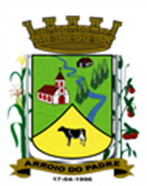 ESTADO DO RIO GRANDE DO SULMUNICÍPIO DE ARROIO DO PADREGABINETE DO PREFEITOA			Mensagem 124/2021Câmara Municipal de VereadoresSenhor PresidenteSenhores VereadoresOs cumprimento, nesta oportunidade em que lhes encaminho para ser apreciado, mais um projeto de lei.	Considerando a alteração incluída na legislação federal nos termos da Lei 13.913, de 25 de novembro de 2019, o projeto de lei 124/2021, busca em nível local colocar em prática esta possibilidade, uma vez que é autorizado o município a reduzir a faixa não edificável, a 05 (cinco) metros de cada lado da rodovia, mediante Lei municipal.	Com este objetivo o presente projeto de lei propõe a alteração da Lei Municipal nº 538 de 26 de outubro de 2006, na sua seção V – Vias de Comunicação, criando o seu artigo 38 A no qual constará a definição da área não edificável ao longo da via estadual no trecho localizado em Arroio do Padre e que dá acesso ao município.	Este assunto é diferente do que a municipalização do trecho urbano que está em tramitação. Ao contrário do que aquela, esta alteração da área não edificável abrangerá também a parte rural.	Convém lembrar que a faixa de domínio da via permanece inalterada, ou seja, de 40,00m (quarenta metros), sendo 20,00m (vinte metros) para cada lado do eixo central da rodovia, reduzindo-se, conforme o proposto, apenas a faixa não edificável que se encontra localizada após a de domínio.	 Diante da possibilidade disposta pela lei federal e entendo ser importante para o município a presente alteração, o Poder Executivo elaborou o presente projeto de lei ao qual aguarda-se aprovação.Nada mais para o momento.Atenciosamente.Arroio do Padre, 05 de novembro de 2021_____________________Rui Carlos PeterPrefeito MunicipalAo Sr.Deoclécio Vinston LermPresidente da Câmara Municipal de VereadoresArroio do Padre/RSESTADO DO RIO GRANDE DO SULMUNICÍPIO DE ARROIO DO PADREGABINETE DO PREFEITOPROJETO DE LEI Nº 124, DE 19 DE OUTUBRO DE 2021.Acresce o art. 38 A a Lei Municipal nº 538, 26 de outubro de 2006.Art. 1° A presente Lei altera a Lei Municipal nº 538 de 26 de outubro de 2006, acrescendo o Art. 38A.Art. 2° a Lei Municipal nº 538 de 26 de outubro de 2006 passará a vigorar com o acréscimo do art. 38 A com a seguinte redação:Art. 38 A Nas margens da rodovia estadual ERS 737, no trecho localizado no município de Arroio do Padre, a faixa não edificável a ser considerada será de no mínimo 05 (cinco) metros, pós a faixa de domínio, fixada em 40,00m (quarenta metros), sendo 20,00m (vinte metros) para cada lado do eixo central da rodovia, conforme legislação específica.Art. 3º Esta Lei entrará em vigor na data de sua publicação.            Arroio do Padre, 05 de novembro de 2021.Visto técnico:Loutar PriebSecretário de Administração, Planejamento, Finanças, Gestão e Tributos.                  Rui Carlos PeterPrefeito Municipal